NADEEM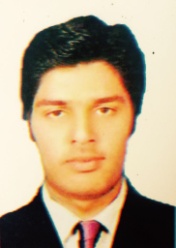 NADEEM.355896@2freemail.com 	 ObjectiveTo secure a position with an organization where I can utilize my Education, skills and experience to gain further experience while enhancing the company’s productivity and reputationExperienceEducationpost Graduate diploma of business MANAGEMENT | 2015 | University of chester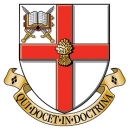 Major: Business AdministrationMinor: Minor in Research Methodologies Related coursework: International Business, Marketing, Strategic Planning,  Certifications/ AwardsPearson EDI Level 2 Award in Management (QCF), awarded by Pearson Education Ltd. UK 02 Oct 2013INTERNATIONAL ENGLISH LANGUAGE TESTING SYSTEM (6.0 in ACADEMIC) Awarded by British Council. 23 Mar 2013TOKEN OF APPRECIATION BY ALBARAKA BANK PAKISTAN LTD, Gujranwala (Presented the Bank in Banking Exhibition 2011 in GCC)CERTIFICATE OF MS OFFICE in 2008 by Elite College of CommerceSkills & AbilitiesManagementProject management MultitaskingDecision MakingSalesSound expertise in salesStrong presentation skillsGoal-orientedGood judgmentStrategic thinking: Experienced in developing marketing strategiesCommunicationExcellent written and verbal communication skillsPersuasiveness- know how to demonstrate, promote and sellNegotiation skillsLeadershipAn experienced team leaderInfluencing, leading, and delegating abilitiesPlanning and organizing – Organizational abilitiesProject management abilitiesDecisive: Capable of delivering quick solutions to the marketing troublesIT SkillsOperating system Windows, Android, Mac (Installation/ application)MS Office applications (Excel, Word, PowerPoint)Outlook, Emails/ BrowsingHardware BasicsProfile:Language	:		English, Urdu, Punjabi, Basic in Arabic Nationality	:		Pakistani Visa Status	:		Visit valid up to 20 May 2017Driving License	:		United Kingdom and Pakistan Reference:References Available upon Request